附件1项目编号：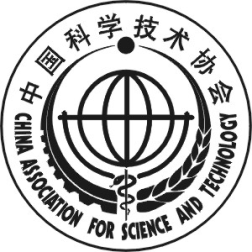 中国科协学会服务中心项目申报书中国科协学会服务中心制表2020年7月填  报  说  明1．本申报书是申报中国科协学会服务中心宣传项目的依据，填写内容须实事求是，表述应明确、严谨。相应栏目请填写完整。格式不符的申报材料不予受理。2．申报书应为A4开本，具体报送份数请参照项目申报通知要求。3．项目名称须按项目申报通知填写，项目编号按照各项目对应编号填写。4．项目内容较多时，可多附页5．项目申报书填好后，须由申报单位负责人签字并加盖单位公章，按照项目申报通知要求报送中国科协学会服务中心。附件2中国科协智慧计财服务平台供应商注册流程和注意事项按照中国科协计财部的有关规定，所有项目在中国科协智慧计财服务平台进行评审、公示、任务书签订、过程管理以及项目验收全流程管理。采购类项目供应商需先注册账号。账号注册网址：http://nk.cast.org.cn/ 注册流程：1. 账号注册点击“项目申报”，再点击右下角的“供应商注册”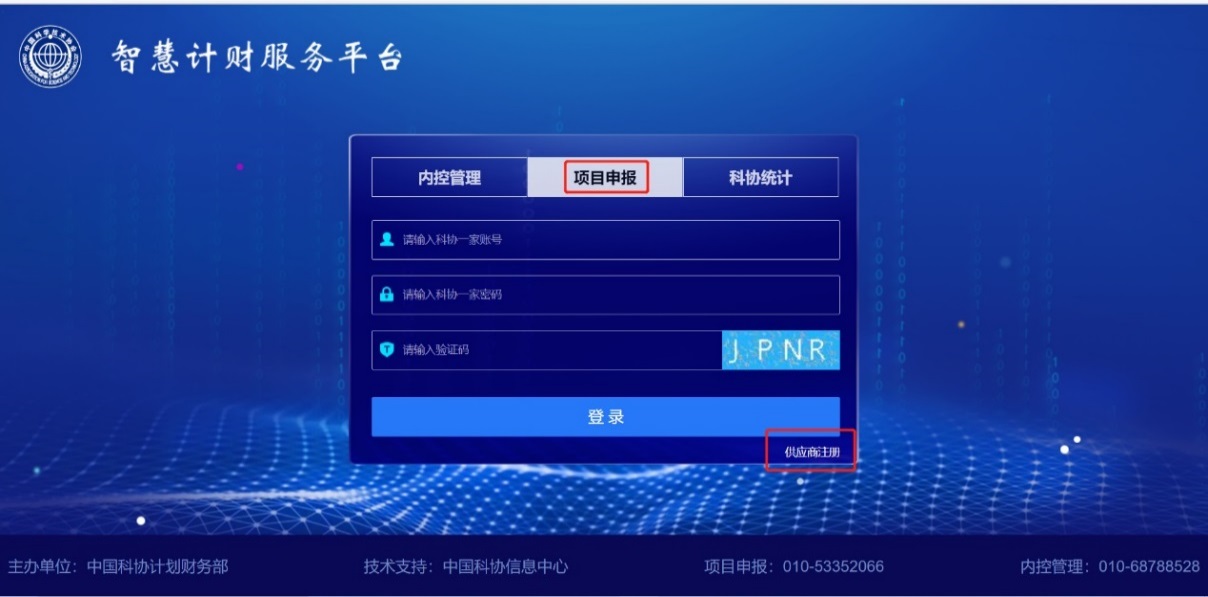 点击：“同意”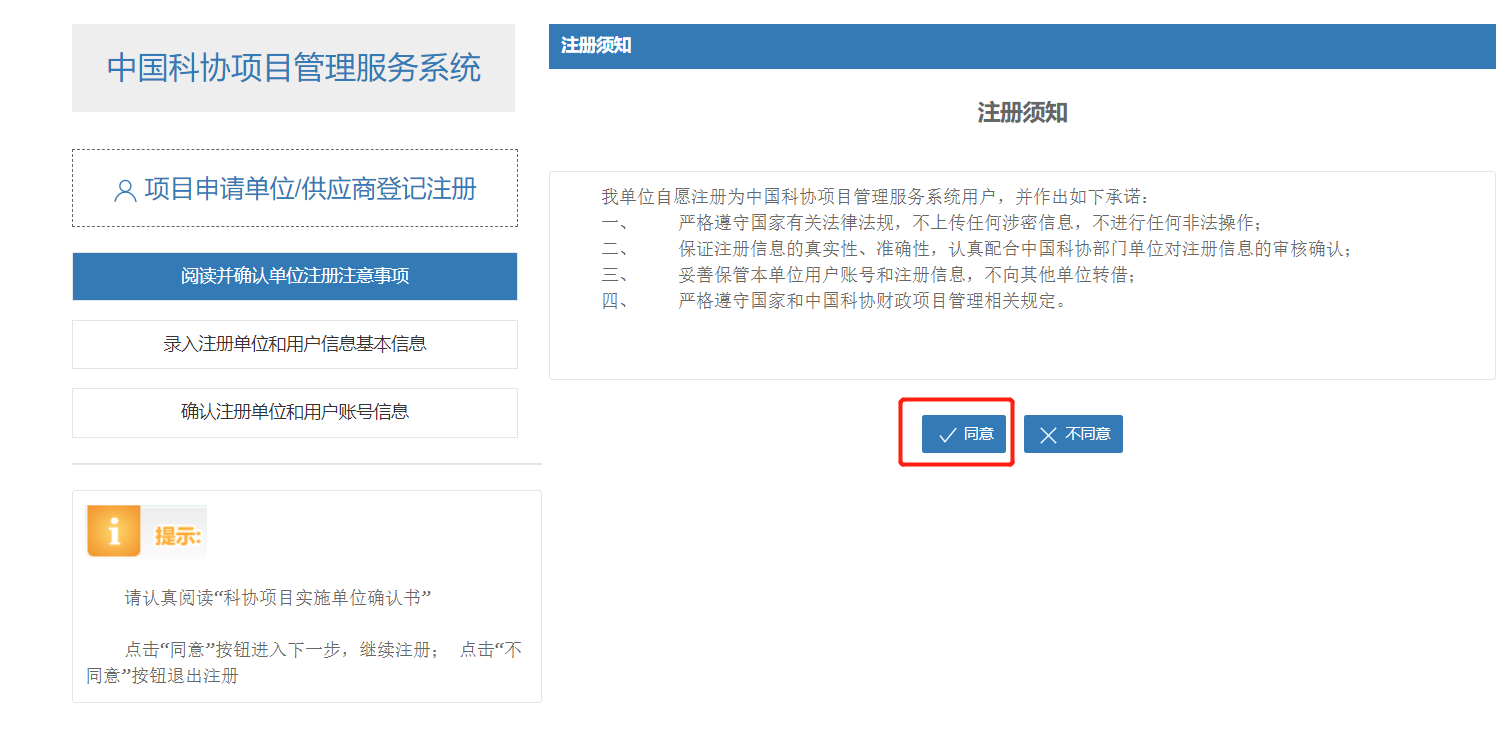 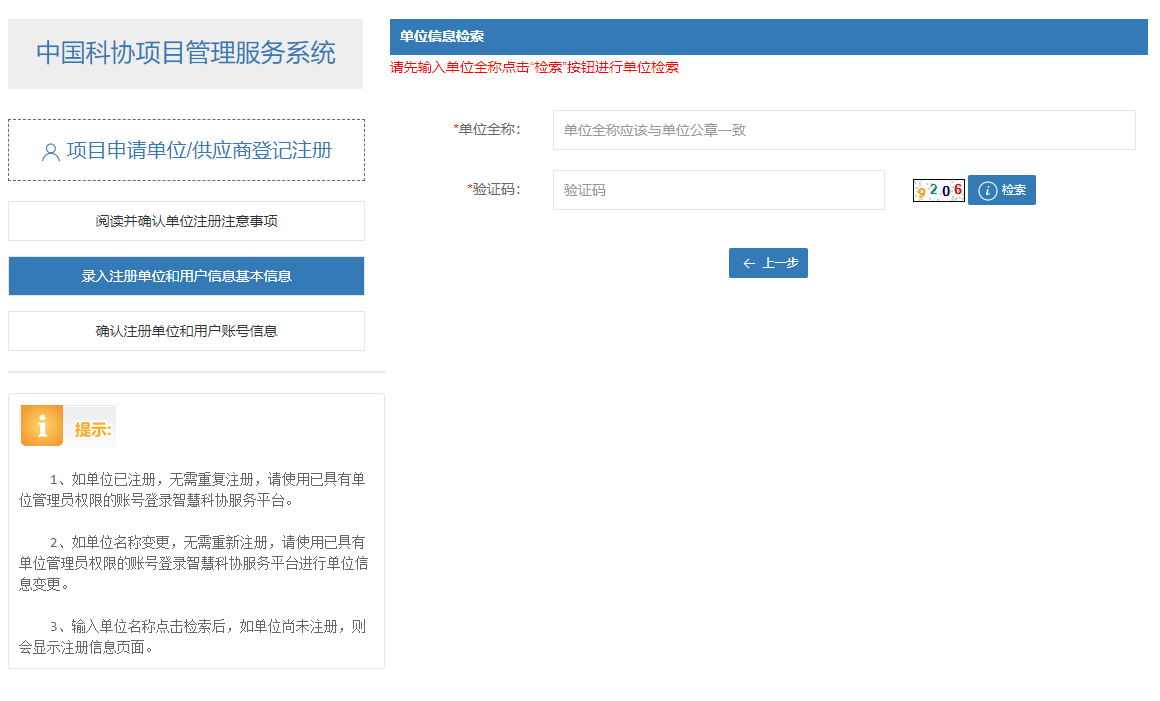 输入“单位全称”：单位全称应与单位公章一致。再输入“验证码”，然后点击“检索”如提示：“该单位已存在，无需注册”，则无需注册，联系提供的管理员姓名和电话，请管理员开设子账号或和管理员共用账号。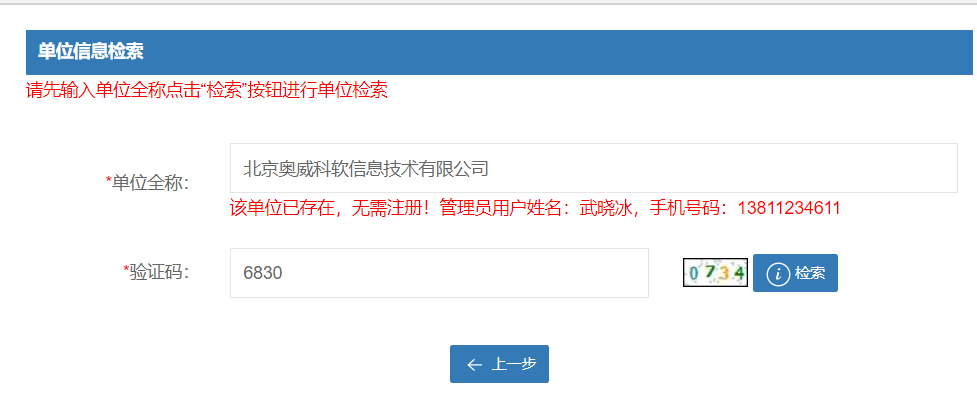 如提示“该单位已存在，请创建用户”，继续点击“创建用户” 按钮注册账号。此种情况属于科协之前录入过该单位名称，但是单位没有注册过管理员账号。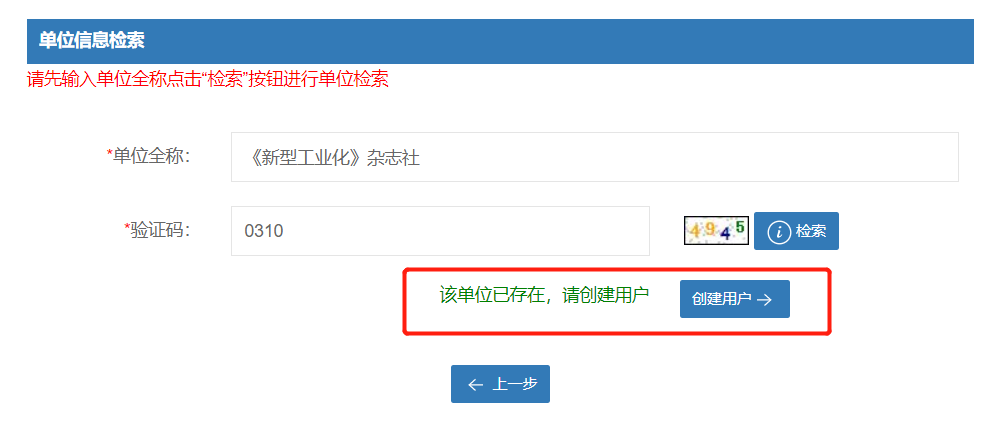 如提示：“该单位信息尚未注册，请继续填写单位详细信息”，点击“确定”继续注册。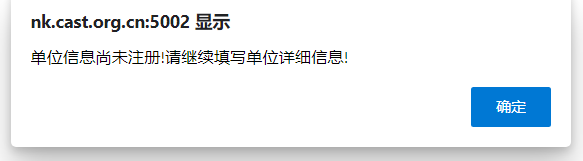 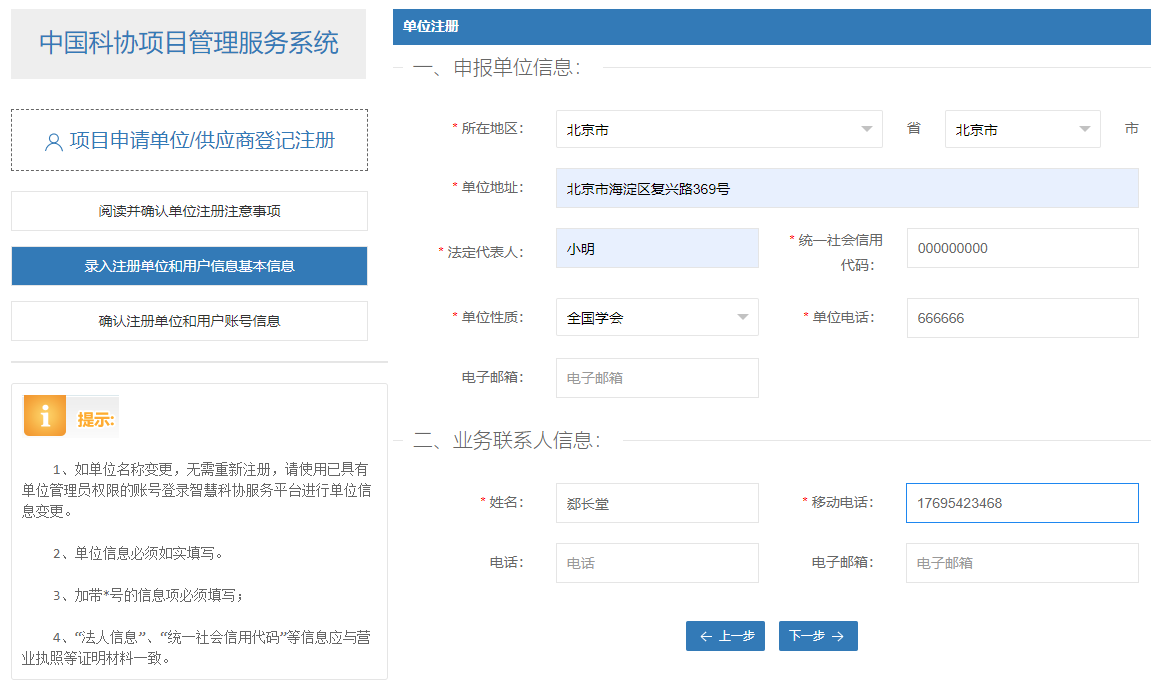 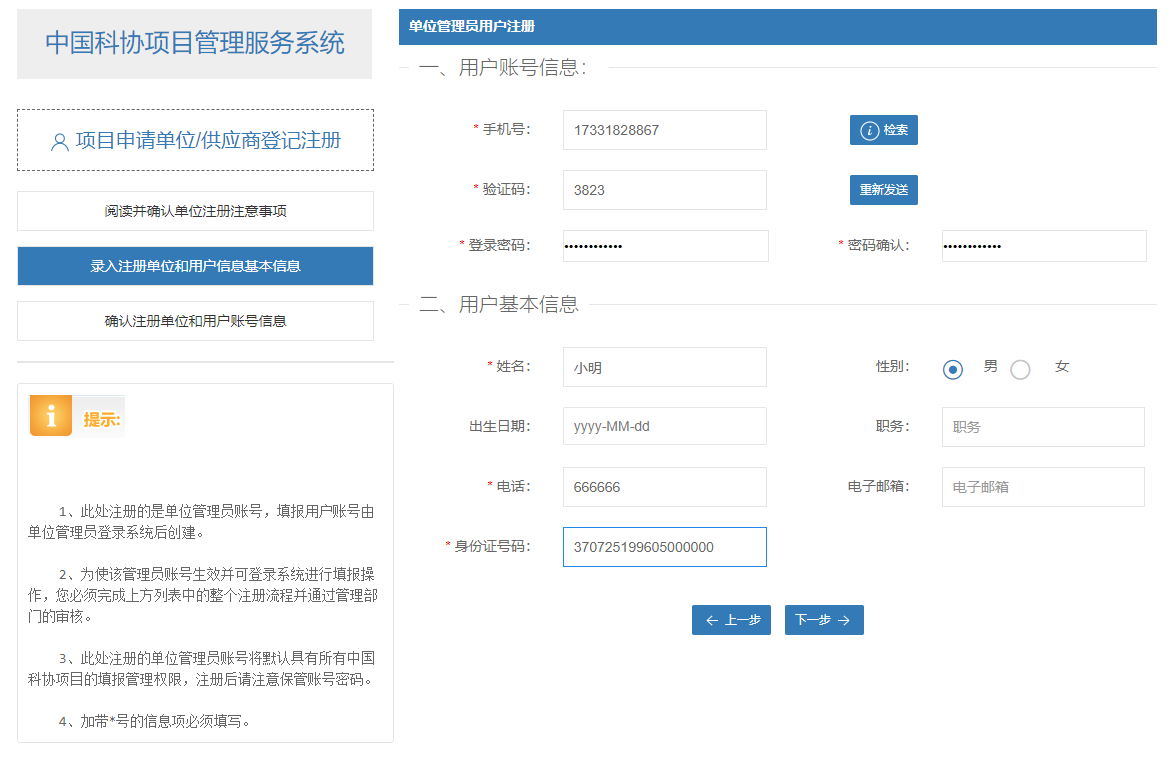 填写完信息，点击“下一步”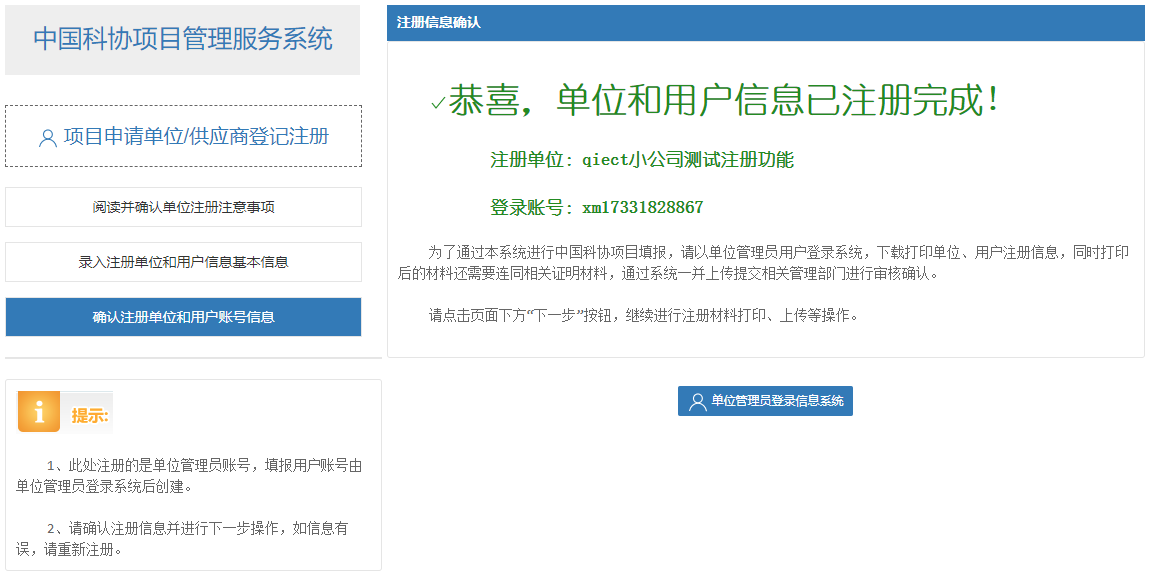 注册成功，注意提示“登陆账号”为登录的用户名，密码为您注册过程中设的密码。2.填写单位信息注册成功后，登录账号填写“单位信息设置”里的单位信息，并保存下载。“注册资料上传”里上传营业执照（必传）、注册人身份证（非必传）和注册信息表（单位信息设置里下载的表，非必传）提交审核资料，审核通过后才能填写采购类项目的合同或申报资助类项目。注册成功以后登录账号为：xm+发送验证码的手机号码（注册成功后页面会有提示）密码为注册人自己设置的密码。注册成功后，登录账号填写“单位信息设置”里的单位信息，并保存下载。“注册资料上传”里提交审核资料，审核通过后才能填写采购类项目的合同或申报资助类项目。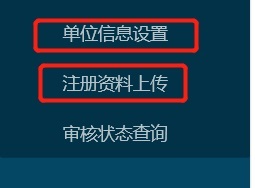 注意事项：1.注册成功后登录的账号，比如手机号137******注册成功以后登录账号就是xm137******。2.审核没通过的就只有单位设置，提交审核资料，审核通过以后才能填写采购类项目的合同或申报资助类的项目。3.已经从供应商注册处注册过账号的单位，如单位有多人或多部门需要使用系统，不要重复注册，可以请本单位已注册账号人员开设分帐号，点击“单位用户管理”，点击“添加用户”即可新增用户。备注：此功能需审核通过以后才能操作。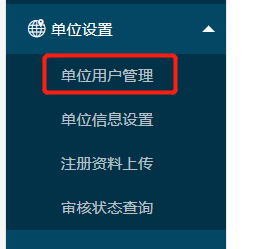 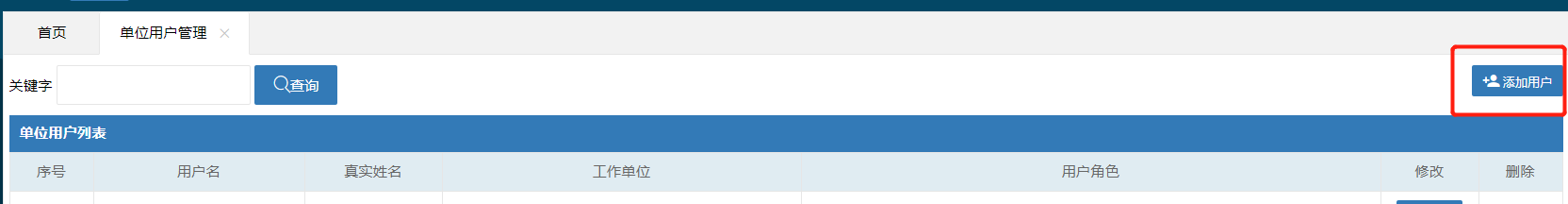 4.如注册后账号密码忘记，可联系客服电话：010-62624436查询账号或重置密码。5. 注册过程中如果提示“该单位已存在无需注册”，则单位已注册过管理员账户，不需重复注册，如不知单位谁注册的，请联系技术支持010-53352066查询注册人信息。如图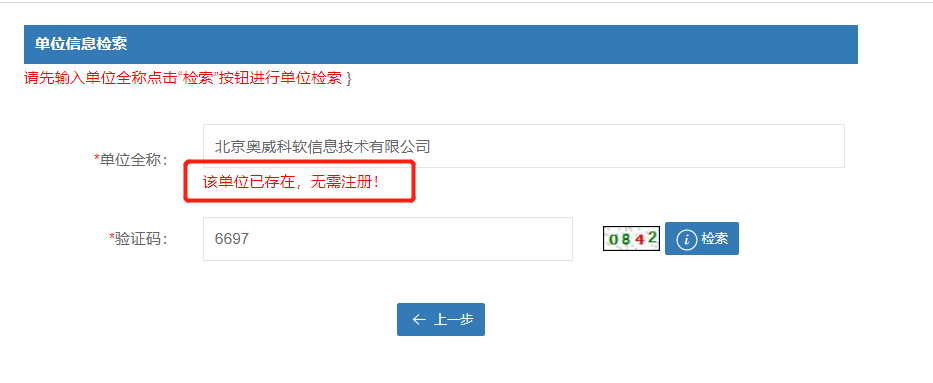 注册过程中如果提示“该单位已存在，请创建用户”，表示系统中有该单位，但是没有创建用户名密码，请点击“创建用户”继续完成单位注册。如图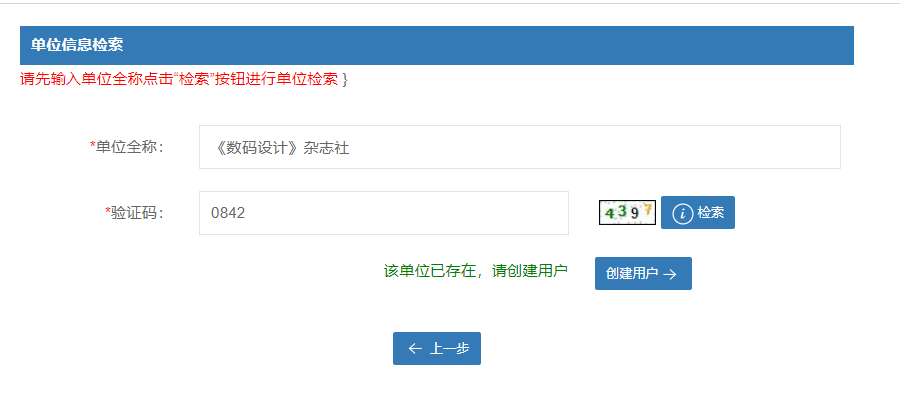 项目名称申报单位申请日期          年    月    日一、项目申报单位基本情况一、项目申报单位基本情况一、项目申报单位基本情况一、项目申报单位基本情况一、项目申报单位基本情况单位名称单位性质单位地址邮政编码项目负责人职务/职称手      机邮     箱项目联系人职务/职称手      机邮     箱单位简介单位简介二、立项依据和目的二、立项依据和目的二、立项依据和目的二、立项依据和目的二、立项依据和目的（项目的目的、意义)可多附页（项目的目的、意义)可多附页（项目的目的、意义)可多附页（项目的目的、意义)可多附页（项目的目的、意义)可多附页三、项目主要内容三、项目主要内容三、项目主要内容三、项目主要内容三、项目主要内容（主要工作思路、内容、方法及创新之处，包括但不限于宣传方案或策划方案）可多附页（主要工作思路、内容、方法及创新之处，包括但不限于宣传方案或策划方案）可多附页（主要工作思路、内容、方法及创新之处，包括但不限于宣传方案或策划方案）可多附页（主要工作思路、内容、方法及创新之处，包括但不限于宣传方案或策划方案）可多附页（主要工作思路、内容、方法及创新之处，包括但不限于宣传方案或策划方案）可多附页四、项目目标及预期成果四、项目目标及预期成果四、项目目标及预期成果四、项目目标及预期成果四、项目目标及预期成果预期目标以及主要考核指标，预期成果及形式等可多附页预期目标以及主要考核指标，预期成果及形式等可多附页预期目标以及主要考核指标，预期成果及形式等可多附页预期目标以及主要考核指标，预期成果及形式等可多附页预期目标以及主要考核指标，预期成果及形式等可多附页五、项目实施条件五、项目实施条件五、项目实施条件五、项目实施条件五、项目实施条件与本项目有关工作经验和已取得的工作成就（包括承担过的项目和正在承担的有关项目或工作等），以及其他实施条件（团队、经费）等可多附页与本项目有关工作经验和已取得的工作成就（包括承担过的项目和正在承担的有关项目或工作等），以及其他实施条件（团队、经费）等可多附页与本项目有关工作经验和已取得的工作成就（包括承担过的项目和正在承担的有关项目或工作等），以及其他实施条件（团队、经费）等可多附页与本项目有关工作经验和已取得的工作成就（包括承担过的项目和正在承担的有关项目或工作等），以及其他实施条件（团队、经费）等可多附页与本项目有关工作经验和已取得的工作成就（包括承担过的项目和正在承担的有关项目或工作等），以及其他实施条件（团队、经费）等可多附页六、项目实施步骤和进度计划六、项目实施步骤和进度计划六、项目实施步骤和进度计划六、项目实施步骤和进度计划六、项目实施步骤和进度计划六、项目实施步骤和进度计划六、项目实施步骤和进度计划六、项目实施步骤和进度计划六、项目实施步骤和进度计划六、项目实施步骤和进度计划项目起止时间： 年 月 日起至 年  月   日止项目起止时间： 年 月 日起至 年  月   日止项目起止时间： 年 月 日起至 年  月   日止项目起止时间： 年 月 日起至 年  月   日止项目起止时间： 年 月 日起至 年  月   日止项目起止时间： 年 月 日起至 年  月   日止项目起止时间： 年 月 日起至 年  月   日止项目起止时间： 年 月 日起至 年  月   日止项目起止时间： 年 月 日起至 年  月   日止项目起止时间： 年 月 日起至 年  月   日止实施阶段实施阶段经费预算（万元）经费预算（万元）经费预算（万元）目标内容目标内容目标内容时间进度时间进度第一阶段第一阶段第二阶段第二阶段第三阶段第三阶段七、项目负责人及主要参加人员七、项目负责人及主要参加人员七、项目负责人及主要参加人员七、项目负责人及主要参加人员七、项目负责人及主要参加人员七、项目负责人及主要参加人员七、项目负责人及主要参加人员七、项目负责人及主要参加人员七、项目负责人及主要参加人员七、项目负责人及主要参加人员序号姓名姓名年龄职务/职称职务/职称工作单位在本项目中承担的主要工作在本项目中承担的主要工作联系方式八、项目经费预算八、项目经费预算八、项目经费预算八、项目经费预算经费总预算    万元，其中：1.申请项目经费            万元2.自有经费万元（如没有可不填）经费总预算    万元，其中：1.申请项目经费            万元2.自有经费万元（如没有可不填）经费总预算    万元，其中：1.申请项目经费            万元2.自有经费万元（如没有可不填）经费总预算    万元，其中：1.申请项目经费            万元2.自有经费万元（如没有可不填）经费支出预算表                          单位：万元经费支出预算表                          单位：万元经费支出预算表                          单位：万元经费支出预算表                          单位：万元编号支出内容明细金额测算依据1…合计合计九、项目申报单位意见九、项目申报单位意见九、项目申报单位意见九、项目申报单位意见项目负责人（签名）：                         年   月    日单位负责人（签名）：                         年   月    日单位公章项目负责人（签名）：                         年   月    日单位负责人（签名）：                         年   月    日单位公章项目负责人（签名）：                         年   月    日单位负责人（签名）：                         年   月    日单位公章项目负责人（签名）：                         年   月    日单位负责人（签名）：                         年   月    日单位公章